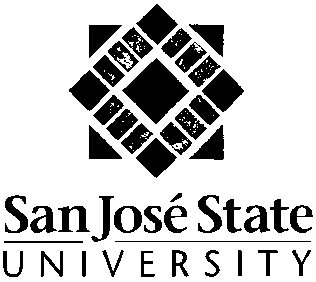 GEOGRAPHY 123 								Nyle Monday								King Library 4056								(408) 808-2041								Nyle.Monday@sjsu.eduLibrary Hours:Monday-Thursday 9:00am – 9:00pmFriday-Saturday  9:00am – 6:00pmSaturday  9:00am – 6:00pmSunday    1:00pm – 7:00pmExtended Study Hours for SJSU Students )Monday-Thursday 9:00pm – 12:00amSunday  7:00pm – 12:00am	Library Website:	http://www.sjlibrary.orgLibrary Card and Pin Number  Your SJSU card and SJPL library card are the keys to checking material out of the library, as well as to accessing the many databases from home.  PLEASE MAKE SURE YOU KNOW YOUR PIN NUMBER AND THAT IT IS WORKING!  Generally your pin is the last four numbers of your home telephone number.  If it does not work, go to the Information Desk on the first floor of the King Library and have the number reset.  This only takes a few minutes, but without it you will not be able to access many of the valuable resources on our website.Library Catalog	-  Book searches	-  Link+	-  Interlibrary ServicesResearch Guides (LibGuide) Pages    Every major on campus has a RESEARCH GUIDE (LibGuide) PAGE on the Library’s website.  To find the Justice Studies page, go to the home page (http://library.sjsu.edu), click on “Research Guide” link listed under “Quick Links.”  You will then see an A-to-Z list of majors.  Selecting “Geography” will bring you to my contact information as well as a list of appropriate databases and other resources.  Also look at the Research Guides for History and for History / Government Documents for additional resources.	Databases:Academic Search Premier
Full text for more than 4,650 publications, including more than 3,600 peer-reviewed journals. PDF backfiles to 1975 are available for over 100 journals. Designed specifically for academic institutions, it’s the world's largest multi-disciplinary database. The majority of full text titles are available as searchable PDFs, and some are scanned in color. This scholarly collection offers information in nearly every area of academic study including: computer sciences, engineering, physics, chemistry, language and linguistics, arts & literature, medical sciences, ethnic studies, and many more.JSTOR
Electronic archive containing older (at least 2-5 years) issues of core scholarly journals with an emphasis on Humanities, Literature, Language, and Social Sciences.  This is probably the best database for historical research on virtually any specific topic.CQ Researcher
This database covers the most current and controversial issues of the day, both in the U.S. and worldwide.  The detailed reports found here are generated from official government sources and usually contain a chronology of events as well as excellent bibliographical references.  PLEASE NOTE:  CQ Researcher reports are NOT considered scholarly sources, although many of the articles listed in their bibliographies are scholarly.American History & Life This database covers the history of the US and Canada from prehistory to the present day.  Included are all sorts of materials including political, sociological, historical and other subject related material.Historical AbstractsThis database complements the above database, but covers the rest of the world from 1450 to the present day.  Over 1700 journals worldwide are included.  This is an excellent database in which to find material published outside the United States. Criminal Justice Abstracts
Indexes and summarizes international journal articles, books, and reports (governmental and non-governmental) on a wide range of topics on criminal justice. It covers crime trends, crime prevention & deterrence, juvenile delinquency, juvenile justice, police, courts, punishment and sentencing.  This is probably the best place to look for empirical studies dealing with Justice Studies issues. Newspapers & LegalLexis/Nexis Academic
Excellent source for up-to-date current worldwide news, legal information including laws and court decisions from all 50 states, business information, and general reference.Campus Research (Westlaw)An excellent database for news, law-related, and business information.  Provides access to federal and state case law, the U.S. Code Annotated (USCA), the Code of Federal Regulations (CFR), the Federal Register (July 1980-present), state statutes and codes, and many other related sources.  Also contains articles from more than 900 law journals and reviews as well as material from U.S. and foreign news sources.Proquest Historical Newspapers: New York Times (1851-2003) 
Provides full-text, full image, cover-to-cover access to the New York Times from 1851 through 2003. Multiple search options are available, including keyword, article type, date ranges, author, issue browsing, and more.Other Databases –Opposing Viewpoints Resource CenterThis database offers a complete one-stop source for information on social issues of all kinds.  Through it can be found viewpoint articles, topic overviews, statistics, primary documents, links to websites and full-text magazine and newspaper articles.  A great place to start your research on any controversial topic.Rev11/13